Integrated Services Digital Network(ISDN)Integrated Services Digital Network (ISDN) is a set of communications standards for simultaneous digital transmission of voice, video, data, and other network services over the traditional circuits of the public switched telephone network. ISDN is a circuit-switched telephone network system, which also provides access to packet switched networks, designed to allow digital transmission of voice and data over ordinary telephone copper wires, resulting in potentially better voice quality than an analog phone can provide. It offers circuit-switched connections (for either voice or data), and packet-switched connections (for data), in increments of 64kilobit/s.In a videoconference, ISDN provides simultaneous voice, video, and text transmission between individual desktop videoconferencing systems and group (room) videoconferencing systems.ISDN elementsIntegrated services refers to ISDN's ability to deliver at minimum two simultaneous connections, in any combination of data, voice, video, andfax, over a single line. Multiple devices can be attached to the line, and used as needed. That means an ISDN line can take care of most people's complete communications needs (apart from broadband Internet access and entertainment television) at a much higher transmission rate, without forcing the purchase of multiple analog phone lines.There are two types of ISDN:Basic Rate Interface (BRI) -- consists of two 64-Kbps B-channels and one D-channel for transmitting control information.Primary Rate Interface (PRI) -- consists of 23 B-channels and one D-channel (U.S.) or 30 B-channels and one D-channelBasic Rate InterfaceThe entry level interface to ISDN is the Basic(s) Rate Interface (BRI), a 128 kbit/s service delivered over a pair of standard telephone copper wires. The 144 kbit/s payload rate is broken down into two 64 kbit/s bearer channels ('B' channels) and one 16 kbit/s signaling channel ('D' channel or delta channel). This is sometimes referred to as 2B+D.Primary-Rate InterfaceA type of ISDN service designed for larger organizations. PRI includes 23 B-channels (30 in Europe) and one D-Channel. In contrast, BRI (Basic-Rate Interface), which is designed for individuals and small businesses, contains just two B-channels and one D-channel.Delta-channelThe channel in an ISDN connection that carries control and signaling information. Basic Rate ISDN (BRI) service consists of two 64 Kbps B-channels, and one D-channel for transmitting control information. Primary ISDN service consists of 23 B-channels (in the U.S.) or 30 B-channels Bearer-channel The main data channel in an ISDN connection. Basic Rate ISDN (BRI) service consists of two 64 Kbps B-channels, and one D-channel for transmitting control information. Primary ISDN service consists of 23 B-channels
The three logical digital communication channels of ISDN perform the following functions:ISDN Devices
Devices connecting a CPE and a network. In addition to facsimile, telex, PC, telephone, ISDN devices may include the following:ISDN Reference Points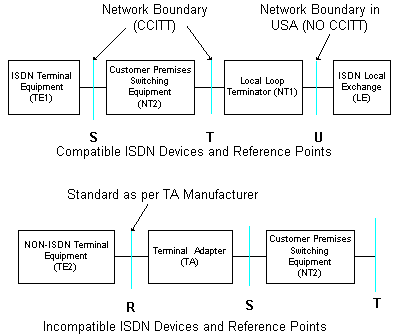 Reference points define the communication points between different devices and suggest that different protocols may be used at each side of the point. The main points are as follows:The following diagram illustrates the ISDN Functional Devices and Reference Points:B-ChannelCarries user service information including: digital data, video, and voice.D-ChannelCarries signals and data packets between the user and the networkH-ChannelPerforms the same function as B-Channels, but operates at rates exceeding DS-0 (64 Kbps).ISDN ArchitectureTATerminal Adapters - devices that are used to portray non-ISDN equipment as ISDN compatible.LELocal Exchange - ISDN central office (CO). The LE implements the ISDN protocol and is part of the network.LTLocal Termination - used to express the LE responsible for the functions associated with the end of the Local Loop.ETExchange Termination - used to express the LE responsible for the switching functions.NTNetwork Termination equipment exists in two forms and is referred to accordingly. The two forms are each responsible for different operations and functions.NT1 - Is the termination of the connection between the user sight and the LE. NT1 is responsible for performance, monitoring, power transfer, and multiplexing of the channels.NT2 - May be any device that is responsible for providing user sight switching, multiplexing, and concentration: LANs, mainframe computers, terminal controllers, etc. In ISDN residential environments there is no NT2TETerminal Equipment - any user device e.g.: telephone or facsimile. There are two forms of terminal equipment:TE1 - Equipment is ISDN compatible.TE2 - Equipment is not ISDN compatibleRA communication reference point between a non-ISDN compatible TE and a TA.SA communication reference link between the TE or TA and the NT equipment.TA communication reference point between user switching equipment and a Local Loop Terminator.UA communication reference point between the NT equipment and the LE. This reference point may be referred to as the network boundary when the FCC definition of the Network terminal is used.